UNIVERSIDAD  NACIONAL  DE  TUCUMAN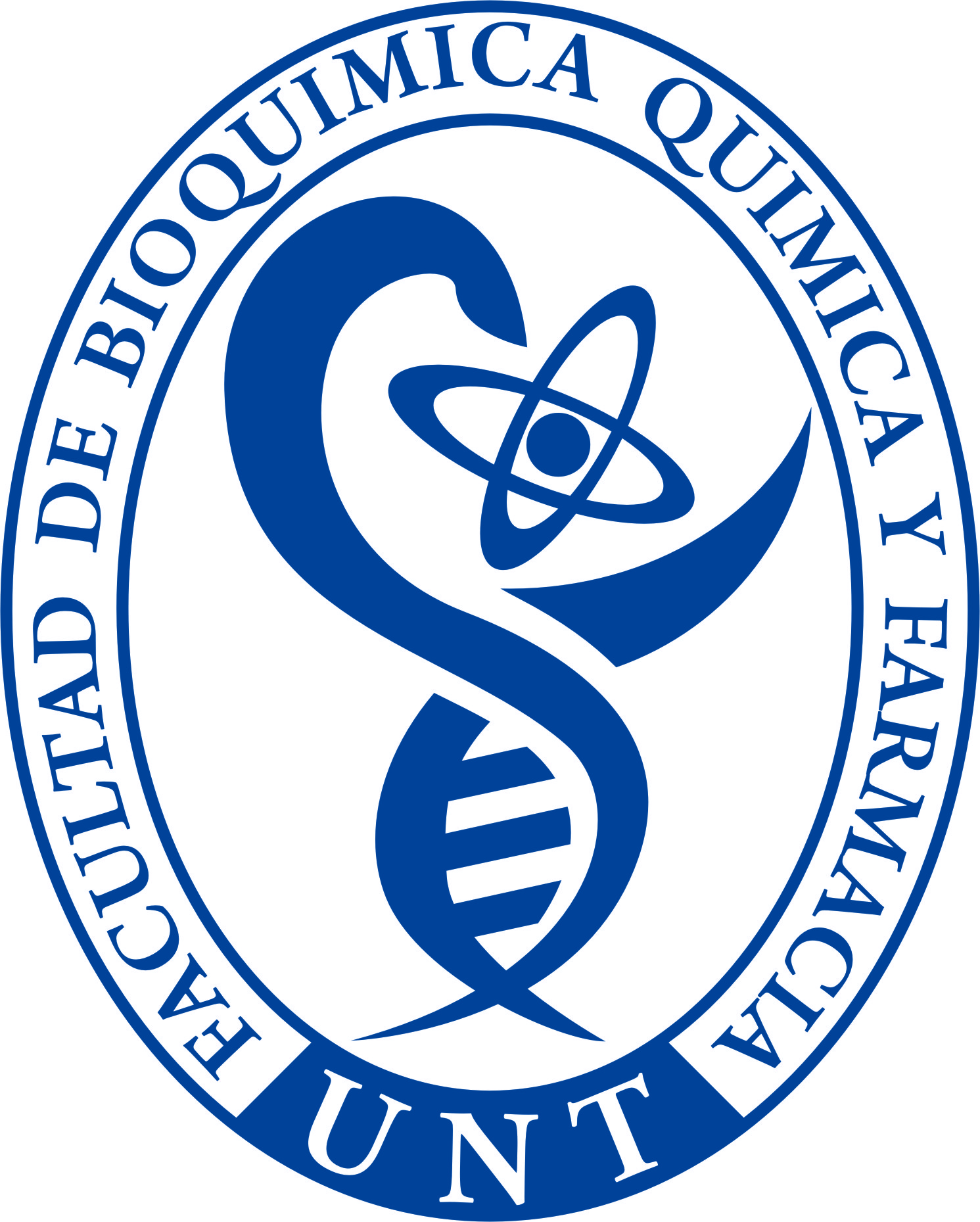 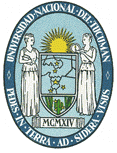 FACULTAD DE BIOQUIMICA QUIMICA Y FARMACIA                                   Ayacucho nº 471 -  FAX 0054 381 4248169T4000CAN  –   San Miguel  de  Tucumán   –   República  ArgentinaCOMITES DE SEGUIMIENTO DE LAS CARRERAS DE FARMACIA Y BIOQUIMICA Los procesos didácticos y su relación con las prácticas docentes en Ciencias NaturalesDATOS PERSONALES:Apellidos   	Nombre  	DNI	Dirección  	Localidad   		Pcia.  		C.P.  	Tel / Cel 		E-mail  	INDICAR CÁTEDRA:________________________________________________________________________________________CARGO 	AÑOS DE EJERCICIO DE DOCENCIA EN NIVEL SUPERIORNÚMERO DE CURSOS REALIZADOS EN EL ÁREA PEDAGOGICA DIDÁCTICA INSTITUCIÓN/ES EN LA QUE LOS REALIZÓTuvo conocimiento del evento por:  	Formulario de Inscripción